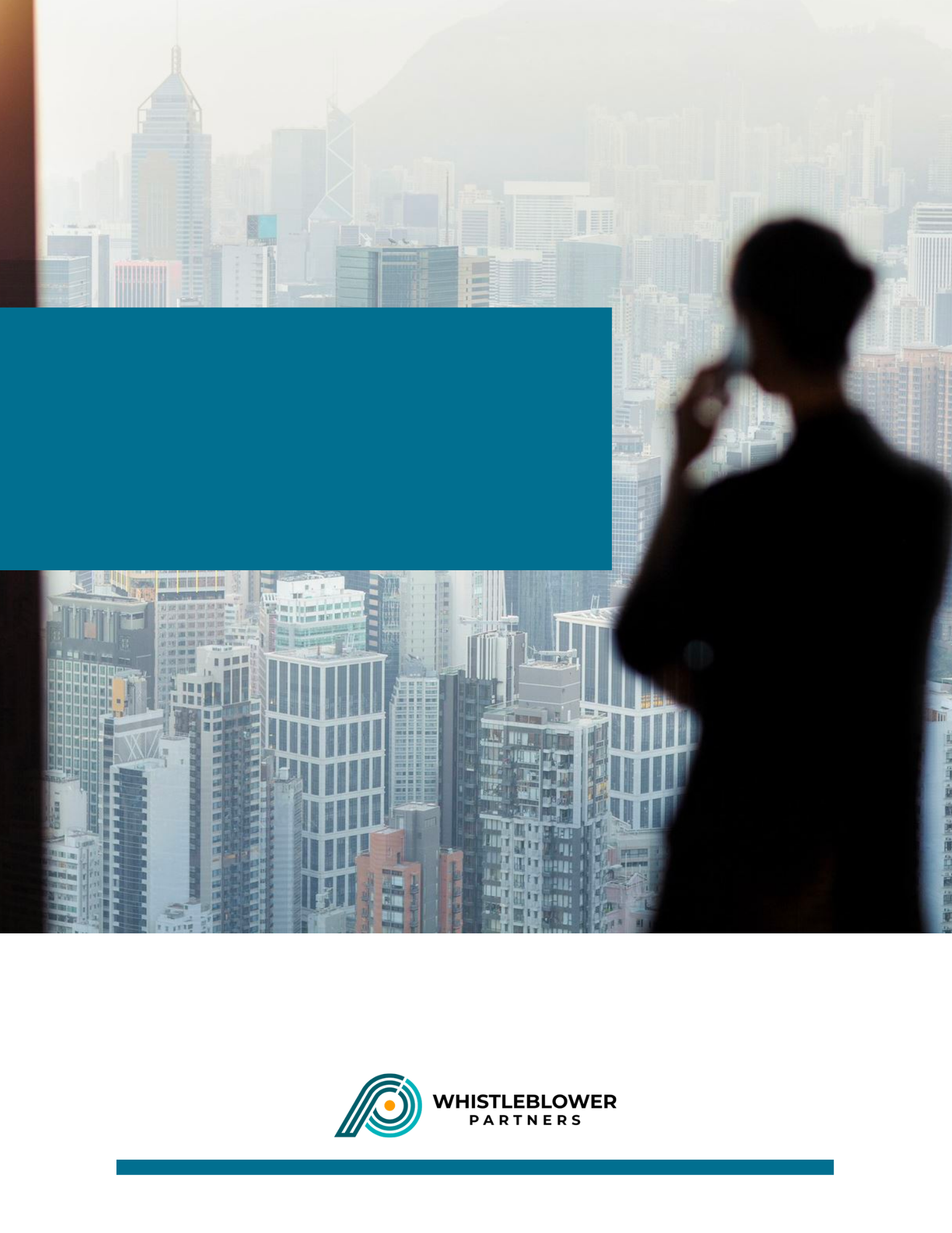 Ny lag om skyldigheten att inrätta ett system för visselblåsning Visselblåsningslagen antogs slutligen den 29 september 2021. Lagen bygger på EU-regler och är i princip densamma i alla EU-länder. Vad gäller för inrättandet av ett system för visselblåsning? Lagen kräver att alla företag med 50 eller fler anställda ska inrätta egna system för visselblåsning som ska möjliggöra skriftlig eller muntlig rapportering. 
 
Företagen måste utse en opartisk person eller avdelning inom företaget, eller ett oberoende företag, som tar emot rapporter och upprätthåller kontakten med visselblåsaren, samt på annat sätt följer upp rapporterna och ger återkoppling till visselblåsaren.  Systemet för visselblåsare ska utformas, inrättas och drivas på ett sätt som säkerställer sekretess för visselblåsarens identitet och för alla personer som namnges i rapporten. Lagen innehåller också ett antal förfarandekrav för hantering och uppföljning av rapporter. Vad är fristen för inrättandet av ett system för visselblåsning?  Tidsfristen för att inrätta ett system för visselblåsning beror på antalet anställda. Företag med fler än 249 anställda måste inrätta ett system för visselblåsning innan lagen träder i kraft den 17 juli 2022. Företag med 50–249 anställda måste inrätta ett system för visselblåsning senast den 17 december 2023. Om ett företag inte uppfyller skyldigheten att inrätta ett system för visselblåsning kan det ge böter. Vem skyddas av lagen? Lagen skyddar visselblåsare från bland annat repressalier när de rapporterar fakta som de har fått kännedom om i samband med frågor som rör arbetet och företaget. Lagen innebär att visselblåsare inte får utsättas för repressalier, t.ex. uppsägning, omplacering, lönebortfall och trakasserier, till följd av att de gör en anmälan.  Visselblåsare som har utsatts för repressalier till följd av en anmälan har rätt till särskild ersättning. Det finns en särskild regel om omvänd bevisbörda, enligt vilken det är upp till företaget att bevisa att det inte har förekommit några särskilda repressalier om visselblåsaren bevisar att han eller hon har gjort en anmälan och det varit till nackdel för personen. 
 
Skyddet innefattar också en särskild tystnadsplikt om innehållet i rapporten och visselblåsarens identitet. Det kommer dock att under vissa omständigheter vara möjligt att lämna vidare uppgifterna, bland annat när det är nödvändigt för att förhindra brott osv. Vad kan rapporteras inom ramen för ett system för visselblåsning? Lagförslaget ska skyddet för visselblåsare gälla om han eller hon rapporterar missförhållanden som strider mot svensk rätt eller unionsrätt och om det finns ett allmänintresse av att andra missförhållanden förs fram i ljuset. Det är en skillnad mot dagens lag som rör allvarliga missförhållanden. Allmänintresse kan handla om att skattepengar används fel eller att en produkt som ett företag säljer är farlig. Vad gäller kring förhållandet till GDPR? Lagen ger en särskild möjlighet att behandla personuppgifter när det är nödvändigt för att hantera rapporter inom ramen för systemet. 
 
Företagen får behandla icke-känsliga uppgifter enligt GDPR, känsliga personuppgifter och information om brott när det är nödvändigt för att behandla rapporter som inkommit inom ramen för systemet för visselblåsning. 
 
De övriga reglerna och principerna i dataskyddsförordningen måste naturligtvis fortsätta att iakttas vid behandling av personuppgifter enligt lagen om visselblåsning – inte minst i de förfaranden som ska följas vid eventuella efterföljande utredningar som följer av rapporteringen. Vad gäller för dokumentation och dokument om efterlevnad  Ett företag är skyldigt att spara skriftlig dokumentation om inrättandet av och förfarandena för det befintliga systemet för visselblåsning. Företaget måste åtminstone utarbeta en policy för visselblåsning och ett skriftligt förfarande för hantering av rapporter.  Vilka är de allmänna kraven för ett system för visselblåsning? Ett system för visselblåsning måste uppfylla ett antal krav och förfaranden, bland annat: Systemet ska utformas, inrättas och drivas på ett sätt som säkerställer sekretess och förhindrar obehörig åtkomst. Visselblåsarens identitet och annan information får normalt inte avslöjas utan visselblåsarens samtycke. Visselblåsaren måste få en bekräftelse på att han eller hon har mottagit rapporten inom sju dagar efter det att den har mottagits. Företaget är skyldigt att noggrant följa upp rapporter. Visselblåsaren måste få återkoppling så snart som möjligt och senast tre månader efter mottagningsbeviset. Företaget måste ge potentiella visselblåsare vägledning om möjligheterna att rapportera till systemet och till det externa systemet för visselblåsning. Hjälp med att hantera rapporter från visselblåsare  Whistleblower Partners erbjuder screeningmodulen Screening Service, där jurister granskar de enskilda rapporterna och rapporterar tillbaka till företaget. Vi har stor erfarenhet av att etablera och driva system för visselblåsning för både danska företag och internationella koncerner och är mottagare av rapporter från ett antal företag. 